	      Gamlebyen Rotaryklubb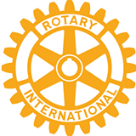 	   Referat fra møte 29.01.20, Årsmøte, klubbmøte, kaffemøteIil stede: 22 medlemmer, ingen gjester.Gledelig begivenhet: Tove er tilbake i klubben etter et lengre sykeleie, hurra!Presidenten fortalte at han hadde skålt over telefonen med presidenten i vår vennskapsklubb Kirckudbright Rotaryklubb på Richard Burns fødselsdag den 25. januar. Ingen dråper ble spilt på forbindelsen over til Scotland.Godkjenning av regnskap med god kassabeholdning og vi godkjente en fortsatt medlemskontingent på 1.300 pr. halvår. Fortsatt vaffelsalg på torget som før.Terje er en travelt opptatt mann, men vil gå av med pensjon før hans presidentår starter. Han er fortsatt litt fersk i klubben, men vil bruke tiden frem til han tiltrer sammen med styret. For fremtiden vil det bli diskutert om vi skal ha en annen måte å nominere styret og president på.Denne uken er det ungdomsskole utvekslings elever hos oss og de avslutter med et besøk i klubben 5. februar.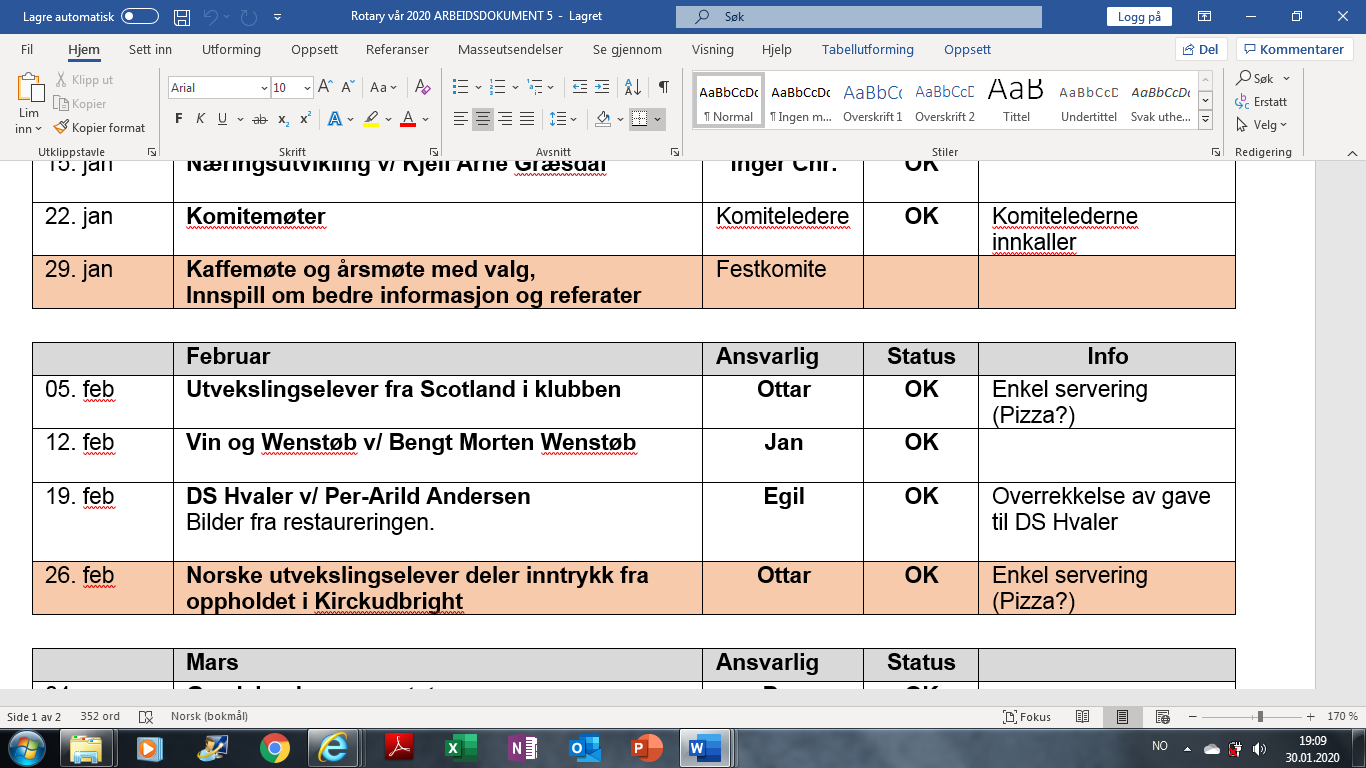 Referent: Jan A. Vatn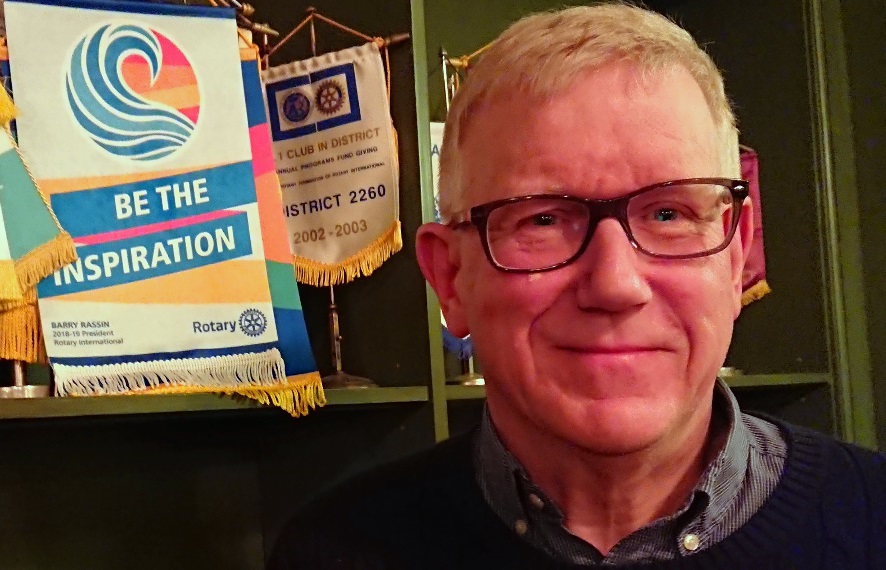  7 medlemmer var nominert til president-vervet 2021 – 22. Mange av de nominerte har måttet trekke seg før valget av diverse, kvalifiserte grunner. Men den viktigste og riktigste ble valgt, Terje Mathisen. Terje takket for tilliten. 